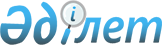 Об утверждении перечня работодателей, создающих рабочие места для прохождения молодежной практики в 2012 году в рамках Программы развития территории Шемонаихинского района на 2011-2015 годы
					
			Утративший силу
			
			
		
					Постановление акимата Шемонаихинского района Восточно-Казахстанской области от 20 февраля 2012 года N 387. Зарегистрировано Управлением юстиции Шемонаихинского района Департамента юстиции Восточно-Казахстанской области 29 февраля 2012 года за N 5-19-167. Утратило силу - постановлением акимата Шемонаихинского района от 31 мая 2012 года N 558

      Сноска. Утратило силу - постановлением акимата Шемонаихинского района от 31.05.2012 N 558.      Примечание РЦПИ.

      В тексте сохранена авторская орфография и пунктуация.      В соответствии с подпунктом 13) пункта 1 статьи 31 Закона Республики Казахстан от 23 января 2001 года «О местном государственном управлении и самоуправлении в Республике Казахстан», подпунктом 5-7) статьи 7, статьей 18-2 Закона Республики Казахстан от 23 января 2001 года «О занятости населения», статьей 2 Закона Республики Казахстан от 18 декабря 1992 года «О социальной защите граждан, пострадавших вследствие ядерных испытаний на Семипалатинском испытательном ядерном полигоне», статьями 5, 8 Закона Республики Казахстан от 7 июля 2004 года «О государственной молодежной политике в Республике Казахстан», Правилами организации и финансирования молодежной практики, утвержденных Постановлением Правительства Республики Казахстан от 19 июня 2001 года № 836 «О мерах по реализации Закона Республики Казахстан от 23 января 2001 года «О занятости населения», акимат Шемонаихинского района ПОСТАНОВЛЯЕТ:



      1. Утвердить перечень работодателей, создающих рабочие места для прохождения молодежной практики в 2012 году в рамках Программы развития территории Шемонаихинского района на 2011-2015 годы, согласно приложению.



      2. Рекомендовать работодателям предоставлять отдельным категориям работников (женщинам, имеющим несовершеннолетних детей, многодетным матерям, инвалидам) возможность работать неполный рабочий день, а также применять гибкие формы организации рабочего времени.



      3. Контроль за исполнением настоящего постановления возложить на заместителя акима Шемонаихинского района Лонского В. И.



      4. Настоящее постановление вводится в действие по истечении десяти календарных дней после дня его первого официального опубликования.      Аким Шемонаихинского района                А. Токтаров

Приложение

к постановлению акимата

Шемонаихинского района

от 20 февраля 2012 года № 387 ПЕРЕЧЕНЬ

работодателей, создающих рабочие места для прохождения

молодежной практики в 2012 году в рамках Программы развития

территории Шемонаихинского района на 2011-2015 годы      Примечание: Размер месячной заработной платы участникам молодежной практики определен в размере минимальной заработной платы, установленной на 2012 год, с дополнительной оплатой за проживание на территории повышенного радиационного риска.

       Начальник ГУ «Отдел занятости и

      социальных программ

      Шемонаихинского района»                    Г. Бабаева
					© 2012. РГП на ПХВ «Институт законодательства и правовой информации Республики Казахстан» Министерства юстиции Республики Казахстан
				№Наименование работодателяПрофессия (специальность)Количество организуемых рабочих местРазмер месячной заработной платы на одного участникаПродолжительность молодежной практики в месяцах1Государственное учреждение «Отдел жилищно-коммунального хозяйства пассажирского транспорта и автомобильных дорог Шемонаихинского района»бухгалтер (экономист)119 86661Государственное учреждение «Отдел жилищно-коммунального хозяйства пассажирского транспорта и автомобильных дорог Шемонаихинского района»юрист119 86662Государственное учреждение «Налоговое управление по Шемонаихинскому району» (по согласованию)бухгалтер (экономист)319 86662Государственное учреждение «Налоговое управление по Шемонаихинскому району» (по согласованию)юрист319 86663Государственное учреждение «Отдел внутренних дел Шемонаихинского района» (по согласованию)юрист319 86664Товарищество с ограниченной ответственностью «Камышинское 2»ветеринарный врач219 86664Товарищество с ограниченной ответственностью «Камышинское 2»бухгалтер (экономист)319 86665Коммунальное государственное учреждение «Центр занятости акимата Шемонаихинского района»бухгалтер (экономист)119 86666Товарищество с ограниченной ответственностью «АПТЕКА № 10»бухгалтер (экономист)219 86666Товарищество с ограниченной ответственностью «АПТЕКА № 10»менеджер219 86666Товарищество с ограниченной ответственностью «АПТЕКА № 10»программист219 86667Товарищество с ограниченной ответственностью «К»бухгалтер (экономист)219 86668Индивидуальный предприниматель «Мулюкина Н.П.»повар219 86668Индивидуальный предприниматель «Мулюкина Н.П.»бухгалтер (экономист)119 86669Акционерное общество «Восточно-Казахстанская региональная энергетическая компания»техник-электрик219 866610Товарищество с ограниченной ответственностью «ТехЭнерго»тракторист- машинист219 866610Товарищество с ограниченной ответственностью «ТехЭнерго»автокрановщик119 866611Товарищество с ограниченной ответственностью «Таранова»повар219 866612Сельский потребительский кооператив «Триумф Агро»бухгалтер219 866612Сельский потребительский кооператив «Триумф Агро»слесарь419 866613Шемонаихинский Филиал Республиканского государственного казенного предприятия «Центр по недвижимости по Восточно-Казахстанской области» Комитета регистрационной службы и оказания правовой помощи Министерства юстиции Республики Казахстан (по согласованию)оценщик519 8666Итого20